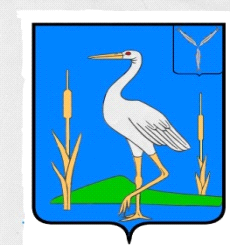 АДМИНИСТРАЦИЯБОЛЬШЕКАРАЙСКОГО МУНИЦИПАЛЬНОГО ОБРАЗОВАНИЯ РОМАНОВСКОГО МУНИЦИПАЛЬНОГО РАЙОНА  САРАТОВСКОЙ  ОБЛАСТИПОСТАНОВЛЕНИЕ№33от 15.06.2022 годас. Большой КарайО внесении изменений в постановление администрации №51 от 30.11.2021г. «Об утверждении муниципальной программы«Обеспечение первичных мер пожарнойбезопасности муниципального образования»        В целях повышения эффективности мер пожарной безопасности  в границах Большекарайского муниципального образования, в соответствии с Федеральным законом  от 06.10.2003 г. №131-ФЗ «Об общих принципах организации местного самоуправления в Российской Федерации», Федеральным  законом  от 21.12.1994 г. №69-ФЗ «О пожарной безопасности»,  на основании Устава Большекарайского муниципального образования Романовского муниципального района Саратовской области ПОСТАНОВЛЯЮ:Внести изменения в постановление администрации №51 от 30.11.2021г. «Об утверждении  муниципальной программы «Обеспечение первичных мер пожарной безопасности муниципального образования» (далее – муниципальная программа),изложив Паспорт муниципальной программы и п.8 постановления в новой редакции,согласно приложению.Обнародовать данное постановление в установленном порядке..Контроль за исполнением настоящего постановления оставляю за собой.Глава Большекарайского муниципального образования				              Н.В.Соловьева	Приложение к постановлению №33 от 15.06.2022г.ПАСПОРТмуниципальной программы8. Ресурсное обеспечение  муниципальной программы, перечень программных мероприятийНаименование муниципальной программыОбеспечение первичных мер пожарной безопасности муниципального образования Цели муниципальной программы1)Оптимизация системы защиты жизни и здоровья населения муниципального образования от пожаров и их последствий путем качественного материального обеспечения полномочия по обеспечению первичных мер пожарной безопасности;2)Повышение эффективности проводимой противопожарной пропаганды с населением муниципальго образования.Задачи муниципальной программыобеспечение необходимых условий для                                  реализации полномочий по обеспечению первичных мер пожарной безопасностиСроки реализации муниципальной программы2022-2024 годИсполнитель муниципальной программыАдминистрация муниципального образованияИсточник финансирования муниципальной программыБюджет муниципального образования Объемы финансированиямуниципальной программы Общий объем финансирования :-2022год- 87 000 рублей -2023год-90 000 рублей-2024 год-90 000 рублейОжидаемые конечные результаты реализации муниципальной программы1)Снижение количества пожаров, гибели и травмирования людей при пожарах, достигаемое за счет качественного обеспечения органами местного самоуправления первичных мер пожарной безопасности;2)Относительное сокращение материального ущерба от пожаров и чрезвычайных ситуаций.№п/пНаименование мероприятий2022г (тыс.руб.)2023г (тыс. руб.)2024г (тыс. руб.)12345Оборудование подъездов с площадками для установки пожарных автомобилей и забора воды в любое время года, обеспечение соответствующими знаками5,05,05,0Ремонт и содержание в исправном состоянии пожарных гидрантов, находящихся на территории муниципального образования, обеспечение соответствующими знаками; приобретение пожарного гидранта;приобретение пожарных рукавов и комплектующих к ним ;приобретение пожарных стволов20,020,020,0Оформление современных уголков пожарной безопасности в здании администрации муниципального образования.1,01,01,0Обеспечение беспрепятственного подъезда пожарной техники к месту пожара (грейдирование и расчистка дорог  в с.Большой Карай)10,010,010,0Оснащение зданий, находящихся в муниципальной собственности первичными средствами тушения пожаров и противопожарным инвентарем 4,04,04,0Содержание в исправном состоянии средств обеспечения пожарной безопасности общественных зданий, находящихся в муниципальной собственности, приобретение комплектующих деталей к противопожарным ранцам5,010,010,0Содержание пожарного автомобиля, приобретений ГСМ, запасных частей25,020,025,0Опашка и окос территории муниципального образования для обеспечения пожарной безопасности населенного пункта10,010,010,0Обеспечение мест проживания социально-опасных групп населения автономными дымовыми пожарными извещателями(закупка автономных дымовых пожарных извещателей,выполнение работ по установке автономных дымовых пожарных извещателей)      7,010,07,0ВсегоВсего87,090,090,0